采购文件（文件组合柜）采购文件（文件组合柜）采购文件（文件组合柜）采购文件（文件组合柜）采购文件（文件组合柜）采购文件（文件组合柜）采购文件（文件组合柜）采购文件（文件组合柜）采购文件（文件组合柜）采购文件（文件组合柜）采购文件（文件组合柜）购买单位购买单位沈阳药科大学沈阳药科大学沈阳药科大学销售公司名称（盖章）销售公司名称（盖章）销售公司名称（盖章）销售公司名称（盖章）销售公司名称（盖章）销售公司名称（盖章）序号名称型号图片规 格材     质颜色数量单位单价(元)合计  (元)1文件组合柜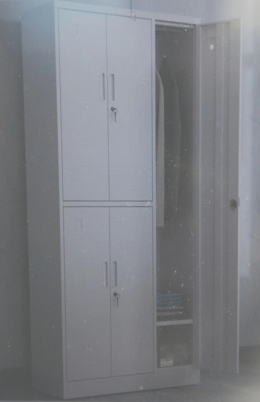 1200x500x1850 优质钢板、钢板厚度不少于0.6mm，其他材质情况自行增加说明。50件说明:此价格包括运输、安装、调试、普通发票的费用。送货地址：沈阳药科大学图书馆五楼此价格包括运输、安装、调试、普通发票的费用。送货地址：沈阳药科大学图书馆五楼此价格包括运输、安装、调试、普通发票的费用。送货地址：沈阳药科大学图书馆五楼此价格包括运输、安装、调试、普通发票的费用。送货地址：沈阳药科大学图书馆五楼此价格包括运输、安装、调试、普通发票的费用。送货地址：沈阳药科大学图书馆五楼此价格包括运输、安装、调试、普通发票的费用。送货地址：沈阳药科大学图书馆五楼此价格包括运输、安装、调试、普通发票的费用。送货地址：沈阳药科大学图书馆五楼此价格包括运输、安装、调试、普通发票的费用。送货地址：沈阳药科大学图书馆五楼此价格包括运输、安装、调试、普通发票的费用。送货地址：沈阳药科大学图书馆五楼联系人：联系电话: